Anexo IiCOMUNICADO INTERNO – COMISSÃO EXAMINADORA E DATA DA DEFESA DO TCC DO CURSO DE QUÍMICA DA UFVJMDiamantina, (data)A Sua Senhoria, o(a) Senhor(a)Prof(a). ...Coordenador da disciplina Trabalho de Conclusão de Curso do DEQUI-UFVJMAssunto: Composição de Comissão Examinadora para avaliação do TCCPrezado(a) Professor(a),Venho, por meio deste, comunicar-lhe a composição da Comissão Examinadora do Trabalho de Conclusão de Curso (TCC) do(a) acadêmico(a) (nome), do Curso de Graduação em Química-Licenciatura, intitulado “(título)”. (Nome), do Departamento ou Instituição (Nome) - titular;(Nome), do Departamento ou Instituição (Nome) - titular;(Nome), do Departamento ou Instituição (Nome) - suplente.A data definida para a defesa do TCC será dia (data), (hora), (local).Atenciosamente,____________________________________Professor(a) (Orientador)_____________________________________Discente (Orientado)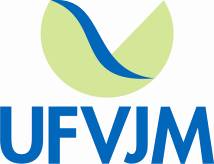 MINISTÉRIO DA EDUCAÇÃOUNIVERSIDADE FEDERAL DOS VALES DO JEQUITINHONHA E MUCURIDEPARTAMENTO DE QUÍMICA - FACET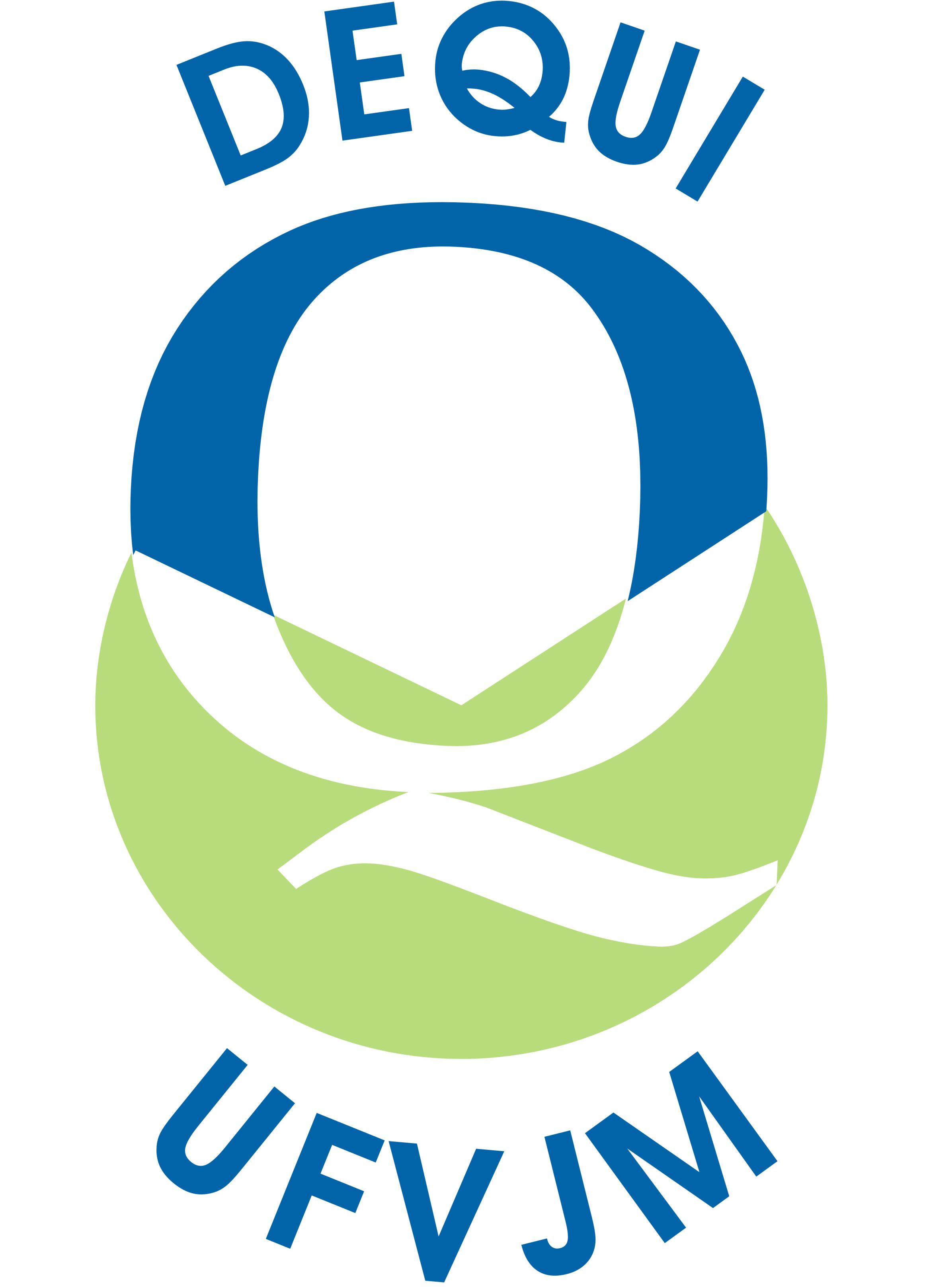 